So… what’s next after ALPHA?Ready to take the next step in your discipleship journey? Sign up for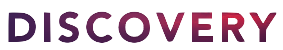 A six week, small-group discussion-based faith study on the love of God and the Person of Jesus. All groups will begin in mid-January. Fill in the information below if you are interested!Name: _______________________________	Gender: 	M	FEmail: ________________________________	Phone: __________________To help us with scheduling, please shade off all the boxes of times you would be available to take a study:For more information about Discovery and the Discover Discipleship Program at Christ the Redeemer Parish, contact Thomas Chan at discovery@ctrwestvan.ca.MONDAYTUESDAYWEDNESDAYTHURSDAYFRIDAYSATURDAY9 – 10 a.m.9 – 10 a.m.9 – 10 a.m.9 – 10 a.m.9 – 10 a.m.9 – 10 a.m.12 – 1 p.m.12 – 1 p.m.12 – 1 p.m.12 – 1 p.m.12 – 1 p.m.12 – 1 p.m.3 – 4 p.m.3 – 4 p.m.3 – 4 p.m.3 – 4 p.m.3 – 4 p.m.3 – 4 p.m.7 – 8 p.m.7 – 8 p.m.7 – 8 p.m.7 – 8 p.m.7 – 8 p.m.7 – 8 p.m.